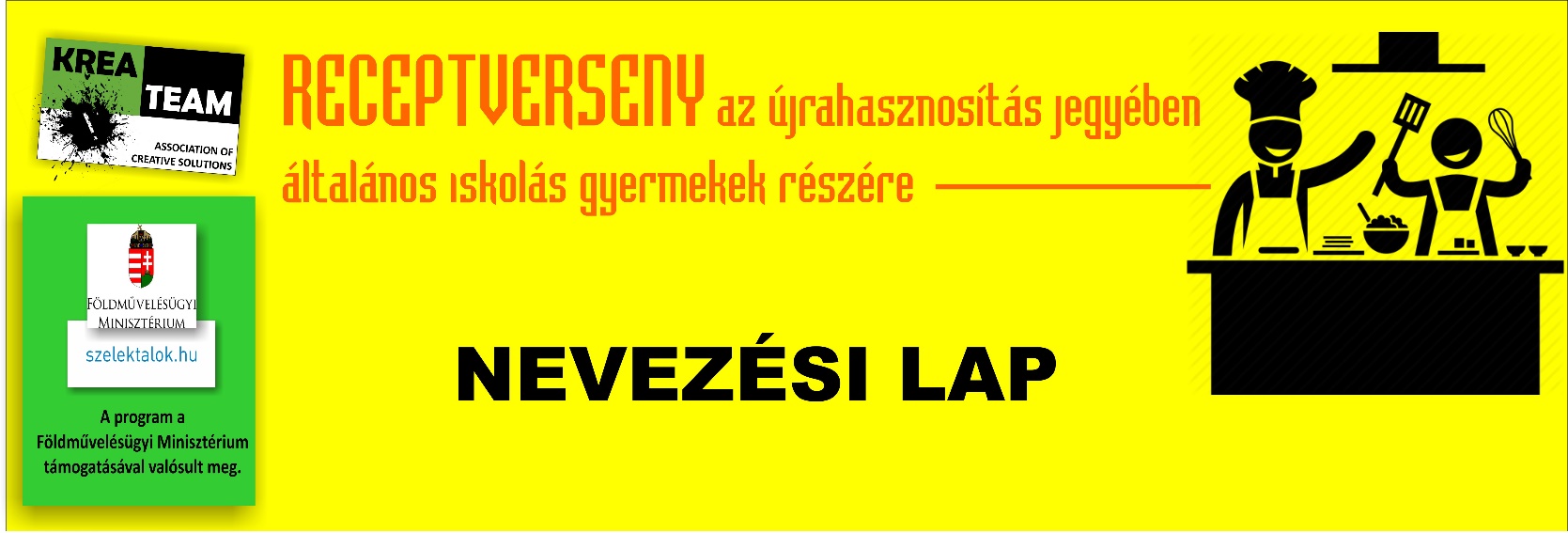 Név:Lakcím:Iskola:Osztály:Recept:A pályaművek beadási határideje: 2018. március 12. hétfő 18.00Beadási cím: hello@kreateam-ngo.org